Manual del Estudiante Extranjero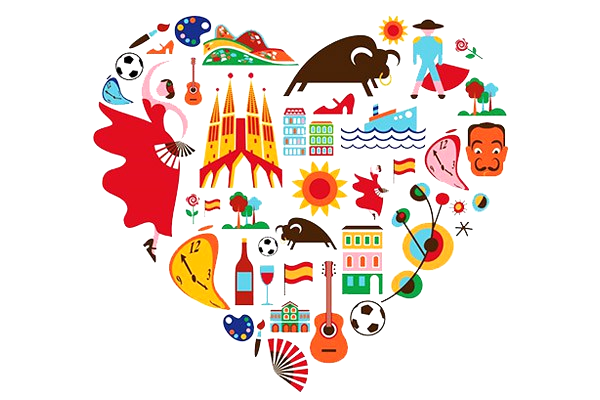 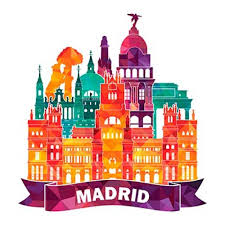 por OREX (versión inicial en inglés por Réka Dobi)Tabla de contenidoGeneral¡Hola! Estamos muy contentos de que hayas elegido Madrid como su próximo destino de estudio. En las siguientes secciones, le daremos la información necesaria para que todo esté listo hasta que llegue o cuando llegue. Te sugiero que lo leas porque la información aquí incluida puede evitar innumerables inconvenientes. Si tienes alguna pregunta, no dudes en preguntarme. Puede encontrar mi información de contacto al final de este documento.https://www.citylifemadrid.com/7-things-i-wish-i-had-done-before-coming-to-madrid/Cómo obtener información útil sobre MadridEn Madrid, puede solicitar ayuda a muchas organizaciones. La mayoría de sus servicios son gratuitos y también puedes obtener algunos regalos adicionales, por ej. Información turística, tarjeta sim, bolsa e información sobre diferentes actividades.Citylife Madrid, por ejemplo, es un sitio web para presentar a la gente a esta magnífica ciudad. Su página web está repleta de artículos sobre Madrid y cómo llevarse bien con las principales dificultades en las que uno podría verse involucrado. - https://www.citylifemadrid.com/Smart Insiders se trata más de organizar viajes, pero también puede escribirlos para obtener ayuda. https://smartinsiders.com/BeMadrid y Erasmus Madrid son muy similar a los dos anteriores. La diferencia es que están más enfocados en hacer todo por ti como un paquete en lugar de enseñarte qué hacer. Puedes evitar malentendidos, pero ten en cuenta que los paquetes más interesantes son de pago.BeMadrid https://bemadrid.com/Erasmus Madrid: http://www.erasmusmadrid.org/Todos ellos tienen un paquete de bienvenida gratuito que puede ser útil para los primeros días. ¡Elige tu favorito o colecciona todos! :)http://www.erasmusmadrid.org/portfolio/reserve-free-welcome-pack/https://smartinsiders.com/welcome-pack/https://www.citylifemadrid.com/getting-settled/welcome- to-madrid-kit /Mapas y folletos sobre MadridMapas turísticos y mapas del transporte público, información sobre Madrid:https://www.esmadrid.com/en/maps-and-essential-guidesBuscando apartamentoQuizás lo primero lo que debas hacer es encontrar un alojamiento adecuado. Recopilé algunos sitios web útiles.Madridnt tiene un post muy bueno sobre cómo encontrar pisos en Madrid:http://www.madridnt.com/2011/10/how-to-find-apartment-in-madrid.html/La mayoría de los propietarios prefiere usar WhatsApp (https://web.whatsapp.com/) para la comunicación, así que no olvides instalarlo en tu teléfono.Sitios más recomendadosConsiderando que si estás leyendo esta guía es porque vas a estudiar en la Escuela Técnica Superior de Ingenieros Informáticos (ETSIINF), hay algunas zonas especialmente interesantes para buscar vivienda, sea piso entero, habitación en piso compartido, etc.Aluche, Las Águilas o Lucero: Muy buena comunicación tanto con el centro de la ciudad como al campus mediante las estaciones Colonia Jardín (Bus 591,571,573 y metro ligero), Empalme (Bus 591,571), Aluche (Bus 591,571) y Laguna (Cercanías hasta Aluche y luego bus). Coste entre normal y barato, varios supermercados y muchísimos parques. La cercanía a la Casa de Campo es una ventaja para quien le guste estar cerca de la naturaleza.Campamento, Alcorcón y Móstoles: Buena comunicación mediante metro línea 10 y Cercanías (para ir al campus basta con llegar a Aluche por Cercanías o a Colonia Jardín por Metro). No te dejes asustar por la distancia. El Cercanías hace el recorrido de Móstoles a Aluche en cerca de 20 min. Boadilla: Ya es una ciudad separada. Es más difícil llegar a Madrid, así que vivirás menos la ciudad, pero el acceso al campus es muy bueno. Quizás no tanto como Aluche o cerca de la estación Empalme de Metro, pero aún así está bien conectada con el campus.Grupos de Facebook para encontrar pisosGrupos de expatriados: (bueno, a veces se ayudan mutuamente para encontrar un apartamento o simplemente dan consejos sobre cómo encontrar uno. Puede usar la búsqueda en el grupo para encontrar información útil)
https://www.facebook.com/groups/MadridExpats/
https://www.facebook.com/groups/englishspeakersmadridNo es muy difícil encontrar grupos de alumnos internacionales en Madrid en Facebook. Pueden ser muy útiles para encontrar consejos y sugerencias.Grupos de búsqueda de espacios y habitacioneshttps://www.facebook.com/groups/pisosyhabitacionesmadrid
https://www.facebook.com/groups/1258252130853209
https://www.facebook.com/groups/959883930737581
https: // www .facebook.com / groups / PisosyhabitacionesdealquilerenMadridGrupos de búsqueda de espacios y habitaciones en ingléshttps://www.facebook.com/groups/530978807010367
https://www.facebook.com/ groups / 1884025175187883
https://www.facebook.com/groups/roommatesmadridhttps://www.facebook.com/groups/150574275113342https://www.facebook.com/groups/housingESNUCMhttps: //www.facebook. com / groups / madridrentalshttps://www.facebook.com/groups/1525640817659303https://www.facebook.com/groups/ErasmusMadridHousinghttps://www.facebook.com/groups/818306121591208Grupos Erasmus(Quizás algunos de ellos tratan más de compartir información general y eventos, 
pero nunca se puede saber cuándo aparece una buena oportunidad ... :))
https://www.facebook.com/groups/erasmusmadrid20132014 (No deje que el título lo engañe;))
https://www.facebook.com/groups/ErasmusMadridOfficial/https://www.facebook.com/groups/ErasmusMadridStudents/
https://www.facebook.com/ grupos / Erasmus.Madrid.Spain /
https://www.facebook.com/groups/1032667613506785/https://www.facebook.com/groups/madridinternationalstudents
https://www.facebook.com/groups/erasmusandinternationalstudentsmadrid
https: //www.facebook.com/groups/1453949601544366/CityLife Madrid Grouphttps://www.facebook.com/groups/173051149782402Sitios web de alojamientohttps: / /www.idealista.com/es/alquiler-viviendas/madrid-madrid/
https://www.fotocasa.es/es/http://www.tucasa.com/
https://www.easypiso.com/
https : //www.aluni.net/en/
https://www.pisocompartido.com/en/http://madrid-rent-flat.com/es/
https://en.yaencontre.com/http: / /www.emes.es/VivirenMadrid/Alojamientoestudiantes/tabid/219/Default.aspx
http://www.lingobongo.com/madrid/list.php?section=community https://www.homiii.com/ http://reginaal-cp89.webjoomla.es/Regina1/Residenciashttps://residenciamonteprincipe.com/ https://www.eoi.es/es/colegios-mayores/africahttps://www.masterhome.es/es/http://funwayresort.com/?lang=en
https: //www.wunder-house. com /http://estudiomad6.com/
https://micasainn.com/?lang=enProgramas de vivienda compartida con ancianos
Una opción es formar parte de un programa solidario. Es un programa apoyado por el ayuntamiento de Madrid en el que, a cambio de hacerle compañía a un anciano (eso significa estar un tiempo todos los días con él, conversar, ayudar a cargar la compra... En fin, cosas del día a día), no tienes que pagar casi nada para vivir en su casa. Es una oportunidad de vivir una inmersión en la cultura ibérica, aparte de hacerle compañía a un/a anciano/a y no vivir solo. Información sobre el programa en: http://www.solidarios.org.es/que-hacemos/programa-convive/Otros sitios útileshttp://accommadrid.com/en/accommodation-area/https://www.spotahome.com/madrid/
https://www.uniplaces.com/https://www.studyabroadapartments.com/http: // www.erasmusflat.com/https://www.swiftflats.com/ https: / /www.beroomers.com/es
https://www.roomsinmadrid.com/
https://www.metroroommates.com/city_rentals/madrid_rentals.asp
https://housinganywhere.com/s/Madrid--Spain
https: / /erasmusu.com/
https://www.nestpick.com/madrid/
http://www.madrideasy.com/
http://helpmadrid.com/
https://www.roomster.com/
https: // www .find-roommate.net / es /
http://www.stukers.com/enhttps://www.airbnb.es/Coste de la vida en Madridhttps://www.numbeo.com/cost-of-living Transporte PúblicoEsta es la página web oficial del sistema de transporte: http://www.crtm.es/?lang=enEn los autobuses se pueden comprar boletos directamente con el conductor. El precio puede depender de lo lejos que irás. Ten en cuenta que si vas a pagar en efectivo, debes tener más o menos el importe exacto porque los conductores no siempre pueden devolver mucho cambio. Si lo prefieres puedes pagar con tarjeta. Si quieres ir en metro, comprarás tu billete en máquinas expendedoras. Tendrás que comprar una tarjeta prepago, que recargarás para viajes en Metro y autobús. El precio (1,5 € - 2 €) de los billetes individuales dependerá de la distancia a recorrer. Si te quedas más tiempo en Madrid, te sugiero que, en lugar de comprar boletos individuales, compres un billete de 10 viajes, que cuesta 12,20 € o registrarte para el abono mensual, que detallaré más adelante.La tarjeta múltiple es una tarjeta de transporte público prepaga no personal. Entonces, si tus amigos vienen a Madrid, también pueden usar esta tarjeta. Si viaja con alguien, todos pueden compartir la misma tarjeta durante el viaje, solo devuelva la tarjeta a la otra persona para que también pueda pasar la puerta.Si te quedas por un período más largo y planea usar el transporte público casi todos los días, la tarjeta mensual es mucho más económica. Si deseas ahorrar tiempo, puede solicitar su tarjeta de transporte mensual en línea aquí incluso antes de mudarte a España (el sitio es español, así que explicaré más adelante cómo usarlo).Ten en cuenta que, si sabes dónde vas a vivir, puedes optar por la entrega en tu dirección futura. Si ese no es el caso, puedes solicitar "cita previa" (cita) en el sitio web y obtener tu tarjeta de transporte en una de las "Oficinas de gestión" en la fecha y hora establecidas. Otra opción es usar los servicios de, por ejemplo, Citylife Madrid. Hacen todos los pasos necesarios para ti (por un precio, por supuesto). Puedes leer más sobre esto aquí.Si tienes menos de 26 años, ¡tienes suerte! Eso es porque, por 20€, puedes viajar por toda la región de Madrid, sin límites. Incluso puedes ir a ciudades como Toledo o Guadalajara, que no están dentro de la región de Madrid, sin pagar un céntimo más (aunque solo si viaja en Metro, autobús, autobús interurbano y Cercanías). Sin embargo, si tiene 26 años o más, deberá verificar las zonas de Madrid para saber los precios. Más información:
http://www.crtm.es/billetes-y-tarifas/billetes-y-abonos/abono-transportes/abono-treinta-dias.aspx?lang=enLa Facultad de Informática se encuentra en el Campus de Montegancedo, justo entre las zonas B1 y B2. Si tomas el autobús 591 (aquí puede ver dónde se detiene y el horario) o el metro ligero ML3 (paradas y horarios), solo necesitas comprar el pase mensual de la zona B1 (costos: 63,7 €). Para los autobuses 571 y 573, sin embargo, es la zona B2. El pase mensual para esa zona es de 72 € (recuerde, para las personas menores de 26 años la zona no importa). Mejores mapas y aplicaciones de navegación para Madrid y, especialmente, para la Facultad de Informática.A estas alturas, ya sabrás que la Facultad de Informática se encuentra fuera de la ciudad de Madrid. Pero no te preocupes, ¡no está tan lejos! Sin embargo, la mejor manera de llegar hasta aquí es tomar un autobús interurbano (conocido por su color verde). El problema es que no están muy bien documentados en Google Maps, Bing Maps, Apple Maps o cualquier otro mapa famoso de servicio de transporte público. Sin embargo, hay un par de aplicaciones muy completas para Madrid, que te pueden llevar a nuestra escuela y a muchos otros destinos usando el sistema de transporte público:Citymapper: https://citymapper.com/madridInterUrbanos: http: //www.crtm .es / atencion-al-cliente / area-de-descargas / aplicaciones / app-tiempo-real.aspxApps: Madrid MBC, Citymapper, Mi Transporte Madrid-metro-bus-cercanías, Tu transporteMadrid-interurbanos EMT cercanías, MoovitDel aeropuerto a tu alojamientoHay muchas opciones para llegar a casa por primera vez en Madrid.En tren interurbano ("Cercanías" / "la Renfe") [2,60 €]: muy fácil si tienes hasta un equipaje pesado y una mochila. Solo está disponible desde la terminal 4 del aeropuerto, por lo que es posible que tengas tomar el autobús de transferencia dentro del aeropuerto (gratis, pero no muy cómodo con el equipaje pesado)En metro [5,00 €]: disponible desde todas las terminales. Menos cómodo con equipaje pesado y es posible que tenga que hacer frente a las escaleras según la ruta que tome. Es posible que desee comprobar si las estaciones a las que va a cambiar las líneas son accesibles (https://www.metromadrid.es/en/viaja_en_metro/red_de_metro/estaciones/index.html?selected=A). Una ventaja es que puedes llegar mucho más cerca de tu destino que viajando en Cercanías.En el autobús expreso (desde el aeropuerto a Madrid) [5,00 €]: Conveniente para muchos turistas, pero solo conectado libremente con el resto del sistema de transporte público. No es realmente útil a menos que te quedes en un hotel justo en el centro de la ciudad por un par de días antes de mudarte a un departamento o habitación.En taxi / Uber / Cabify [de 30,00 € a 50,00 €]: si viaja pesado, la mejor manera de hacerlo es ir en taxi. Aquí también hay algunos servicios paralelos, como el infame Uber (https://www.uber.com/) o Cabify (es lo mismo que Uber, pero puede ser más económico y está en español: https: // cabify.com/es-ES). Puedes buscar en Google códigos promocionales Cabify/Uber y añadirlos a tu cuenta desde la app (suele haber muchos códigos de descuento de un viaje hacia el aeropuerto). La app de taxi FreeNow es muy similar a la de Uber/Cabify y en algunos viajes incluso más económica pagando el viaje vía app.Más información sobre transporte público, metro, autobuses desde el aeropuerto: https://www.esmadrid.com/en/madrid-by-planeAlgunos consejos sobre descuentos si usa por primera vez myDrive o mytaxi o Uber:
https: / /www.citylifemadrid.com/saving-money-to-and-from-the-airport/Documentos importantes (NIE, TIE, Empadronamiento)Si te quedas más de 3 meses en Madrid, en teoría es obligatorio hacer un NIE / TIE y un Empadronamiento. Puede encontrar ayuda para completar los documentos y la solicitud de NIE y TIE aquí: https://www.citylifemadrid.com/applying-for-a-nietie-in-madrid/También puede encontrar ayuda para aplicar Empadronamiento aquí:
https://www.citylifemadrid.com/the-key-to-access-public-services-empandronamiento/.NIE (Número de Identificación de Extranjero) - si eres de la Unión EuropeaEl número de NIE español es un Número de Identificación de Extranjero emitido por la Administración General del Estado (Administración General del Estado) como un número de identificación fiscal para los extranjeros que desean permanecer más de 3 meses en España, o en el futuro para poder procesar ciertas transacciones en España, como abrir una cuenta bancaria u obtener un contrato telefónico. El equivalente de NIE para los españoles es el NIF (Número de Identificación Fiscal).Si eres de la UE, debes seguir los pasos a continuación para obtener tu NIE. Primero tiene que hacer una cita en línea antes de venir en persona; de lo contrario, no se te servirá. Puede reservarlo incluso antes de su llegada a Madrid en este sitio web: https://sede.administracionespublicas.gob.es/icpplustiem/citar. Elija "Madrid" primero, y luego "CNP-CERTIFICADOS UE", luego haga clic en "Aceptar", luego "Entrar". Elija "Pasaporte / Documento de identidad" y complete la columna con el número de su pasaporte o documento de identidad y escriba primero su nombre y luego su apellido. Por favor imprima la aprobación de la cita.Algunas embajadas españolas también podrían darle un NIE, por lo que vale la pena verificarlo si puede organizarlo en su país de origen.Si eres de la UE para el NIE, también deberás completar el formulario EX-18. Aquí puede encontrar ayuda sobre qué escribir en cada columna. Tenga en cuenta que si lo llena y lo guarda en su computadora, solo guardará el documento en blanco. Así que le recomiendo que si lo llena en línea, lo imprima en formato PDF. Luego llene eltasa 790 modo 112 formulario de impuestos . Para la parte "NIF / NIE" , escriba lo siguiente: X-0000001-R. Complete con sus datos personales, luego, al final, elija esta opción si es su residencia en la UE: "Certificado de registro de residente comunitario o Tarjeta de residencia de familiar de un ciudadano de la Unión" y deje el "Código IBAN de la cuenta" en blanco, y elija "En efectivo" (efectivo). Luego haga clic en "Descargar impreso rellenedo" y se generará automáticamente un PDF que necesita para imprimir. Serán 3 copias. Una para ti, una para el banco y otra para la oficina. Antes de ir a su cita reservada, debe pagar el impuesto. Hay un Bankia realmente cerca de la oficina, donde puedes pagar este impuesto de 10,71 €.La Oficina de Policía donde obtendrá su NIE se encuentra en el Padre Piquer 18 Madrid 28024 (las estaciones de metro más cercanas son Campamento en la línea 5). No hablan inglés, así que traiga todo lo que necesita:Formulario de solicitud lleno (EX-18)Aprobación de la citaPasaporte o documento de identidad válido (original y copia)Recibo del pago del impuesto realizado en el banco (todos las 3 copias)Tarjeta de seguro médico europeo o seguro de salud (original y copia)Documento que certifica el motivo de su estancia en España: carta de aceptación, contrato de trabajo, etc. es mejor si está escrito en español.No olvide visitar el banco primero, así que llegue antes de su cita. Después de pagar el impuesto, ingrese a la Oficina de la Policía donde debe mostrar su aprobación de su cita y luego obtendrá un número. Toma asiento y mira la pantalla. Espere hasta que uno de los oficiales llame a su número. Solo tiene que entregarle todos los documentos al oficial y algún tiempo después obtendrá una tarjeta como esa.TIE (Tarjeta de Identificación de Extranjero): si no eres ciudadano de la UE.Es importante solicitar tu TIE durante los primeros 30 días después de ingresar a España. Su visa de estudiante no siempre será suficiente para validar su estancia en España.Si no eres ciudadano de la UE, debes seguir los pasos a continuación para obtener tu TIE. Primero tiene que hacer una cita en línea antes de venir en persona; de lo contrario, no se te servirá. Puede reservarlo incluso antes de su llegada a Madrid en este sitio web: https://sede.administracionespublicas.gob.es/icpplustiem/citar.elija "Madrid" Primero y luego "" CNP-Toma de Huellas (Expedición de Tarjeta) y renovación de tarjeta de larga duración ", luego haga clic en "Aceptar ", luego "Entrar ". Elija "Pasaporte" y complete la columna con el número de su pasaporte primero escriba su nombre y luego su apellido, elija su nacionalidad. No llene la "Fecha de Caducidad de su tarjeta actual". Luego prueba que no eres un robot y clic en "haz Aceptar". Elige una cita y luego clic en haz "Siguiente"  Por favor imprima la aprobación de la cita.Si no eres ciudadano de la UE para el TIE, también deberás completar el formulario EX-17. Aquí puede encontrar ayuda sobre qué escribir en cada columna. Tenga en cuenta que si lo llena y lo guarda en su computadora, solo guardará el documento en blanco. Así que le recomiendo que si lo llena en línea, lo imprima en formato PDF. Luego llene la tasa 790 modo 112 formulario de impuestos . Para la parte "NIF / NIE", por favor escriba su número de NIE que está en su VISA. Complete con sus datos personales, luego, al final, elija esto: "TIE que documenta la primera concesión de la autorización de residencia temporal, de estancia o para trabajadores transfronterizos" y deje en el "Código IBAN de la cuenta" blanco, y elija "En efectivo". Luego haga clic en "Descargar impreso rellenado" y se generará automáticamente un PDF que necesita para imprimir. Serán 3 copias. Una para ti, una para el banco y otra para la oficina. Antes de ir a su cita reservada, debe pagar el impuesto. Puedes hacerlo en cualquier banco. Será 15,60 € de impuestos.La Oficina de Policía (Comisaría Policía Nacional de Latina) donde obtendrá su TIE se encuentra en la Av. de los Poblados, s / n, 28047 Madrid (las estaciones de metro más cercanas son Aluche en línea 5). No hablan un buen inglés, así que por favor traiga todo lo que necesita:Aprobación de la citaFormulario de solicitud completado (EX-17)Pasaporte y visa (original y copia)2 fotos recientes con tamaño de pasaporte con fondo blancoRecibo de pago del impuesto realizado en el banco (las 3 copias)Su seguro de salud privado (original y copia)Documento que certifica el motivo de su estancia en España: carta de aceptación, contrato de trabajo, etc. es mejor si está escrito en español.Certificado de residencia (Empadronamiento). Hacer clic aquí para saber cómo solicitar este documento.No se olvide de visitar el banco primero. Después de pagar el impuesto, ingrese a la Comisaría Policía Nacional de Latina, donde debe ir a donde vea el letrero "Huellas". Muestre su aprobación de su cita y luego esperará en una cola. Solo tiene que entregarle todos los documentos al oficial y darles las huellas dactilares. Después de eso, tendrá que ir a otro escritorio, donde verifiquen que toda la información sea correcta y luego obtendrá un documento. Después de 30 días debe regresar a la estación de policía, vaya al letrero donde dice "regreso de tarjeta" con el documento que recibió y con su pasaporte y obtendrá una tarjeta como esa.Cuenta en bancoHay muchos bancos en Madrid. Puedo sugerir el banco Sabadell, donde puedes abrir una cuenta bancaria gratuita si tienes menos de 30 años, incluso sin un NIE. Es fácil.Todo lo que necesita hacer es completar este formulario y desde el banco te avisan dentro de 2-3 días cuando necesites ir al banco (en la calle Gran Vía, en el centro) y firmar los documentos importantes. También es libre de cerrar la cuenta antes de salir de Madrid. Los servicios más importantes del banco también son principalmente gratuitos (retirada de dinero, transferencia, etc.)Información sobre la cuenta:
https://www.bancsabadell.com/cs/Satellite/SabAtl/Expansion-Account.-The- salary-account-without-bank-fees / 1191346505022 / es /También puede solicitar esta cuenta a través del sitio web oficial del banco, pero deberás proporcionar más información personal:
https://www.bancsabadell.com/ cs / Satellite / SabAtl / Particulares / Tarjeta SIMHay muchas opciones para comprar tarjetas SIM prepagas en Madrid: DIGI mobil, Lebara móvil, Lycamobile, hits mobile, Orange, Vodafone y los demás: Tuenti (solo llamadas nacionales), MASmóvil, happymóvil, Jazztel (solo llamadas nacionales), Simyo, República Móvil, Llamaya móvil, Pepephone (solo llamadas nacionales), Lowi (solo llamadas nacionales), Movistar, Yoigo. Las tarjetas SIM son la mayoría de las veces gratuitas. Para obtener más información, consulte los sitios web.Teniendo una cuenta en banco, puedes elegir una línea “de contrato”, en las que, por un precio casi cerrado, usas ciertos minutos en llamadas, tantos SMSs y “megas” de internet. En algunos operadores, el proceso es muy sencillo. Yo, traductor de este documento al castellano, tengo una línea de Tuenti con llamadas ilimitadas a casi cualquier lugar del mundo (a través de una aplicación que no consume “megas” de internet), unos cuantos SMSs que sinceramente no los uso así que no sé cuántos son y algo cerca de 2GB de internet. Cuesta 6 euros al més y para hacer el contrato hace falta un documento de identidad válido en España (pasaporte, NIE, DNI, …) y algún documento del banco que diga que la cuenta que presentas es realmente tuya (les vale, por ejemplo, la libreta, aquello que tiene pinta de pasaporte).Solo tengas cuidado que algunos contratos de la mayor parte de operadores tienen permanencia. Los que no la tienen son preferibles si tu tiempo en España es menor a unos dos años. Tuenti, por ejemplo, no obliga permanencia en ninguno de sus contratos.Tengo [la autora] Lyca, por ejemplo. Pero depende de tus hábitos cuál es la mejor opción para ti. Si va a la oficina de CityLife Madrid, también pueden darle una tarjeta SIM de Lyca de forma gratuita y, si lo completa, lo ayudan a configurar Internet en su teléfono. Smart Insiders y BeMadrid también te dan una tarjeta SIM con 5 € incluidos (lamentablemente no conozco la marca). ErasmusMadrid te dará una SIM de Lebara.Calendario académicoAquí puede encontrar el calendario académico de la UPM. Los días rojo / rosa significan que no hay clases, por lo que puedes organizar viajes para ti. ;)
Ten en cuenta que los estudiantes de grado y máster tienen calendarios diferentes y, a veces, el calendario UPM puede ser diferente del calendario de los ETSI Informáticos!
Calendario de grado (2019/2020):
http://www.fi.upm.es/?pagina=55Para los estudiantes de máster, aquí está el calendario de ETSI Informáticos (2019/2020): http://www.fi.upm.es/docs/estudios/muii/1645_Calendario_2019-20_MUII_.pdfMap del Campus de Montegancedo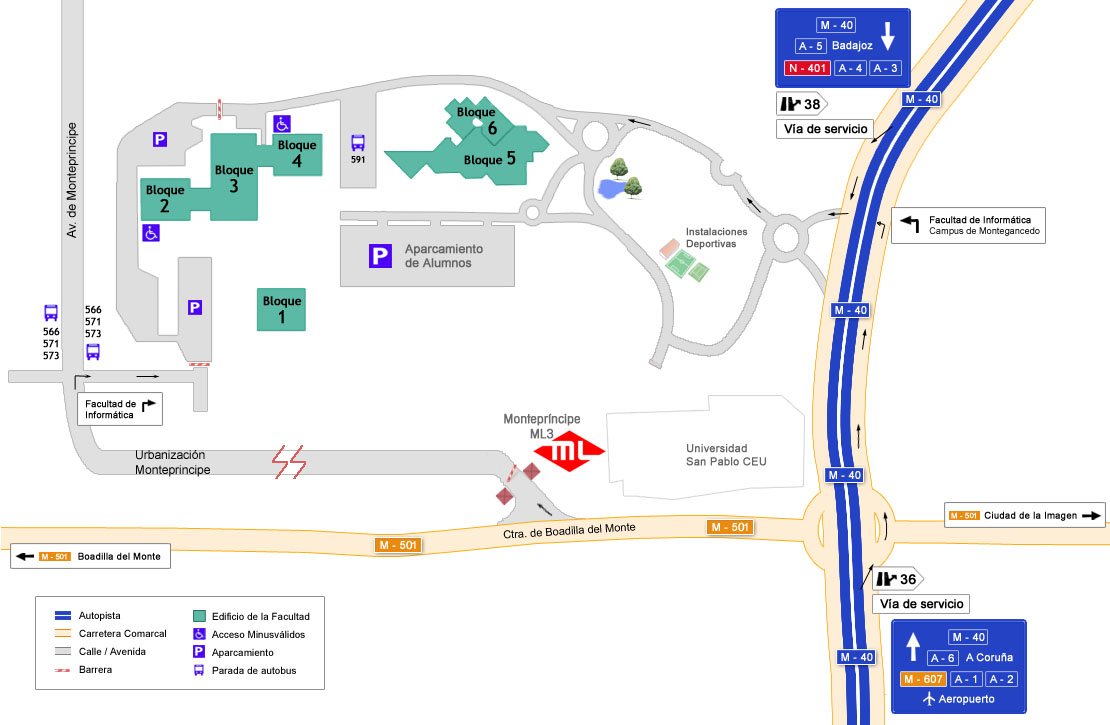 La universidad tiene 4 campus. Uno es el de Montegancedo, que puedes ver en la figura arriba. Los otros 3 son Campus Ciudad Universitaria, Campus Madrid Ciudad y Campus Sur.Si deseas ir entre el Campus Montegancedo y el Campus Ciudad Universitaria, puede utilizar el autobús 865 (paradas, horarios) o la lanzadera UPM, que es gratuita para los estudiantes de UPM. Solo necesitas mostrar tu ID de estudiante o documento de que estás matriculado en la UPM al conductor.Programas para el semestreHay muchas organizaciones que organizan diferentes eventos para estudiantes de intercambio. OREX también organiza algunos viajes por Madrid.
Organizaciones de ESN Madrid (desafortunadamente, UPM no cuenta con un equipo de ESN pero puedes unirte a los programas de otras universidades)
https://www.facebook.com/ESN.UAM/https://www.facebook.com/ESNUCM /https://www.facebook.com/esn.uc3m/https://www.facebook.com/esn.urjc/CityLife Madrid, BeMadrid, Smart Insiders y Erasmus Madrid también organizan una gran cantidad de programas y viajes.Estudiar españolSi el español no es tu fuerte y aun así estás leyendo esta guía, ¡enhorabuena! Sin embargo, si vas a vivir en España, tendrás que mejorar esa situación. Hay muchas maneras de estudiar español. La universidad organiza cursos para estudiantes internacionales: http://www.upm.es/internacional/Students/ExchangeMobilityPrograms/Languages+for+Internationalization/Spanish+Language+AreaMontones de programas de intercambio de idiomas serán organizados por CityLife y otras organizaciones. Hay muchas escuelas de idiomas en Madrid. Aquí puede encontrar escuelas de idiomas: http://eee.cervantes.es/en/index.aspCityLife y ErasmusMadrid también le ofrecen algunas escuelas y descuentos: https://www.citylifemadrid.com/learn-spanish/, http://www.erasmusmadrid.org/learn-spanish/.Puede usar diferentes aplicaciones de forma gratuita para memorizar palabras: Memorizar, Anki, etc. y creo que todo el mundo sabe Duolingo. Puede buscar profesores privados en los expatriados o en los grupos Erasmus. También hay un sitio web donde puedes obtener clases individuales de una cantidad ilimitada con profesores de Venezuela a un precio asequible: https://baselang.com/. Si lo prefieres en https://milanuncios.com o https://tusclasesparticulares.com puedes encontrar profesores de español de conversación.Deporte En la universidad hay muchas opciones, también en otros campus:
http://www.upm.es/UPM/DeportesHay muchos gimnasios en Madrid. Los costos bajos son: FitUp también tiene un sitio en inglés. Dreamfit, Otros: Holidaygym, Virgin Active, Hi-Fitness, McFit, BasicFit …Madrid tiene muchos parques, como por ejemplo el Juan Carlos I o el Retiro, así que si te gusta correr, te encantará.ContactoSi tiene más preguntas, puede escribirme a sias@fi.upm.es y no se olvide de unirse a nuestro grupo de Facebook:
https://www.facebook.com/groups/exchangestudentsETSIInfUPM17182/Otra información útilHe recopilado material diferente de distintos sitios web. Tenga en cuenta que la información puede estar desactualizada:https://drive.google.com/drive/folders/1TExXmB2rPZtLTSt-l9_egHcoKt8UXvsx?usp=sharing